Publicado en Barcelona el 28/09/2022 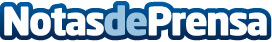 AleaSoft: Las renovables y el gas continúan empujando los precios de los mercados eléctricos a la bajaEn la cuarta semana de septiembre y los primeros días de la última semana del mes, la mayoría de mercados eléctricos europeos continuaron la tendencia de descensos de precios registradas durante el mes. A las bajadas de los precios del gas, una de las causas fundamentales de estos descensos, se ha sumado la recuperación de la producción renovable. En el mercado ibérico se registraron precios inferiores a 1,50 €/MWh durante algunas horas del 25 de septiembre, algo que no sucedía desde el 15 de mayoDatos de contacto:Alejandro Delgado900 10 21 61Nota de prensa publicada en: https://www.notasdeprensa.es/aleasoft-las-renovables-y-el-gas-continuan Categorias: Internacional Nacional Ecología Sostenibilidad Otras Industrias http://www.notasdeprensa.es